Beispiel Verarbeitungsverzeichnis PersonalwirtschaftAngaben zum VerantwortlichenAuftragsverarbeiter: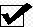 Datenschutz- Folgenabschätzung: 	Nicht erforderlich für dieses VerfahrenWurde durchgeführtZweckbestimmung und RechtsgrundlagenZweckbestimmung: Personalwirtschaft: Dieser automationsunterstütze Prozess umfasst die Personalplanung, Personalbeschaffung, Personalentlohnung sowie die Personalentwicklung und die damit verbundene Verarbeitung und Übermittlung von Daten für Lohn-, Gehalts- und Entgeltsverrechnung und Einhaltung von Aufzeichnungs-, Auskunfts- und Meldepflichten, soweit dies auf Grund von Gesetzen oder Normen kollektiver Rechtsgestaltung oder arbeitsvertraglicher Verpflichtungen jeweils erforderlich ist, einschließlich automationsunterstützt erstellter und archivierter Textdokumente (wie z.B. Korrespondenz, Bewerbungsschreiben, Dienstzeugnisse, Testergebnisse, Stellenbeschreibungen, etc.) für Arbeitnehmer im privatrechtlichen Dienstverhältnissen.Rechtsgrundlage(n): Arbeitsvertrag, Betriebsvereinbarung, ABGB, AngG, ArbVG, ARG, ASchG, ASVG, AuslBG, BAG, BEinstG, EFZG, EStG, FLAF, FLAG, GlBG, MSchG, PKG, UrlG, VKG Personengruppen (Kategorien betroffener Personen)Kategorien von Empfängern, an die personenbezogene Daten weitergegeben werden, speziell bei Empfängern in Drittländern sowie Art und Herkunft empfangener Daten (inkl. Auftragsverarbeitung)Übermittlung an Empfängern in DrittländernEs findet keine Übermittlung in ein Drittland statt.Datenkategorien10 Arbeitnehmer (Arbeitnehmer, arbeitnehmerähnliche Personengruppen, Lehrarbeitnehmer, freie Dienstnehmer, Lehrlinge, Volontäre und Ferialpraktikanten (auch ehemalige Beschäftigte))30 Bewerber (Jobbewerber) Technisch-organisatorische MaßnahmenZertifizierungen: 	ISO/IEC 27001 Betroffene Assets: 	SAP Personalverwaltung / eRecruiter Risikoanalyse durchgeführt:	Eine Risikoanalyse wurde im Zeitraum 5. bis 7.4. 2018 durchgeführt. Allgemeine Maßnahmen:Vertraulichkeit:Zutrittskontrolle: Schutz vor unbefugtem Zutritt zum Rechenzentrum mittels elektronischer Zutrittskontrolle mit Chipkarte und PIN-Code, Schlüssel, Portier und Bürozeiten, Alarmanlage, VideoüberwachsungsanlageZugangskontrolle: Schutz vor unbefugter Systembenutzung, Kennwörter, automatische SperrmechanismenZugriffskontrolle: Kein unbefugtes Lesen, Kopieren, Verändern oder Entfernen innerhalb des Systems, Protokollierung von Zugriffen Need-to-know-Prinzip: Die Vergabe von Zugriffsberechtigungen erfolgt nach den Erfordernissen der für die korrekte Arbeitstätigkeit tatsächlich benötigten RechtePrinzip der Standardisierung: Es werden Standard-Berechtigungsprofile verwendet, die basierend auf Standard-Jobrollen, Sicherheitsgruppen o.ä. eine einfache Zuweisung bestimmter Zugriffsrechte zu bestimmen Benutzern erlauben. Clear Desk Policy (lt. „IT Sicherheitshandbuch für MitarbeiterInnen“)Verfügbarkeit:Anbindung des Systems an eine USV für kurzfristige Stromausfälle Notstromdiesel für längere Unterbrechungen der StromversorgungTechnische Maßnahmen im Netzwerkbereich zum Schutz vor unbefugten Zugriffen (Firewalls, Instrusion Prevention Systeme, Netzwerksegmentierung, …) Backup nach Kundenanforderungen (Intervall, Dauer Aufbewahrung, etc.), Backups erfolgen in einen räumlich vom Rechenzentrum getrennten Datenschutzraum (gleiches Gebäude, anderer Bandabschnitt), werden verschlüsselt aufbewahrt und an einen 2.ten physischen Standort /gleiche Stadt) ausgelagert
Spezifische Maßnahmen: 	-ReviewDie Kreativ GmbH als Verantwortliche veranlasst jeweils jährlich die Evaluierung und Aktualisierung des Datenverarbeitungsverzeichnisses. Beschreibung der Abkürzungen10.1 Aufbewahrungsdauer10.2 Herkunft der DatenVerantwortlicher:Kreativ GmbH, Müllerstraße 1a 1040 WienVertreter:Kontakt Max MüllerKontakt Tel.-Nr. +43 123 456 78Tel.-Nr. Mobil-Nr. Mobil-Nr. FaxFaxE-MailE-MailFür die Verarbeitung zuständige Organisationseinheit:Kreativ GmbH, BuchhaltungAuftragsverarbeiter: 	 Lohnverrechnung Maier  Kontakt Ines MaierTel.-Nr.Mobil.-Nr.FaxE-MailNr. PersonengruppeAnmerkung 10ArbeitnehmerArbeitnehmer, arbeitnehmerähnliche Personengruppen, Lehrarbeitnehmer, freie Dienstnehmer, Lehrlinge, Volontäre und Ferialpraktikanten (auch ehemalige Beschäftigte)20-30BewerberJobbewerber Nr. Empfängerkategorie Kürzel Rechtsgrundlage für Datenübermittlung1Gläubiger des Betroffenen sowie sonstige an der allenfalls damit verbundenen Rechts-verfolgung Beteiligte, auch bei freiwilligen Gehalts-abtretungen für fällige ForderungenExtern Art. 6 Abs. 1 lit a und DSGVO2Sozialversicherungsträger (einschließlich Betriebskrankenkassen)Extern Allgemeine Sozialversicherungsgesetz (ASVG)3Wahlvorstand für Betriebsratswahlen Extern Arbeitsverfassungsgesetz (ArbVG)4Arbeitsinspektorat Extern § 8 Arbeitsinspektionsgesetz (ArbIG)5Organe der betrieblichen Interessenvertretung Extern Arbeitsverfassungsgesetz (ArbVG)6Gemeindebehörden in verwaltungspolizeilichen Agenden (Gewerbebehörde, Zuständigkeiten nach ASchG, usw.)Extern Diverse BG, LG und VO 7Bezirksverwaltungsbehörde in verwaltungspolizeilichen Agenden (Gewerbebehörde, Zuständigkeiten nach ASchG, usw.)Extern Diverse BG, LG und VO8Lehrlingsstelle und Berufsschulen Extern § 19 Berufsausbildungsgesetz 9Arbeitsmarktservice Extern Arbeitsmarktservicegesetz (AMSG)10Bundesamt für Soziales und Behindertenwesen (Bundessozialamt) z.B. gemäß § 16 Behinderten-einstellungsgesetzExtern § 16 Behinderteneinstellungsgesetz (BEinstG)11Finanzamt Extern Einkommenssteuergesetz (EStG 1988) 12Versicherungsanstalten im Rahmen einer bestehenden Gruppen- oder Einzelversicherung ExternVersicherungsvertragsgesetz (VersVG)13Mit der Auszahlung an den Betroffenen oder an Dritte befasste Banken Extern Art. 6 Abs. 1 lit b DSGVO 14Vom Dienstnehmer angegebene Gewerkschaft, mit Zustimmung des Betroffenen ExternArt. 6 Abs. 1 lit b DSGVO iVm Vereinsgesetz 200215Gesetzliche Interessenvertretungen Extern Arbeiterkammergesetz 1992 16Betriebsratsfonds Extern § 73 Abs. 3 Arbeitsverfassungsgesetz (ArbVG)17BetriebsärzteExtern §§ 79ff ArbeitnehmerInnenschutzgesetz (ASchG) 18Pensionskassen Extern Pensionskassengesetz (PKG)20Rechtsvertreter Extern Art. 6 Abs. 1 lit f DSGVO 21Gerichte Extern Art. 6 Abs. 1 lit f DSGVO22Mitversicherte Extern Art. 6 Abs. 1 lit f DSGVO23Mitarbeitervorsorgekassen  Extern § 11 Abs. 2 Z 5 und § 13 Betriebliches Mitarbeitervorsorgegesetz (BMVG) 24Kunden und Interessenten des Auftraggebers Extern Art. 6 Abs. 1 lit f DSGVO26EDV Dienstleister  Extern Art. 6 Abs. 1 lit f DSGVONr.DatenkategorieBes. KatStraf. Rel.Daten-herkunftAufbew.-dauerEmpfänger10Personalnummer int7y1-23, 25, 2620Name selbst30y1-2630Frühere Namen (Namensteile)selbst7y1-23, 2640Geburtsdatumselbst30y1-12, 14-22, 25-2650Geburtsort selbst7y1-12, 14-21, 2660Geschlecht selbst30y1-22, 25, 2670Personenstand selbst7y1-2, 4-5, 9-12, 16-18, 20-21, 26 80Kinder und sonstige Familienangehörige, im Zusammenhang mit Leistungen, die in Verbindung mit dem Arbeitsverhältnis des Betroffenen erbracht werden (insbesondere Name, Geburtsdatum, Sozialversicherungsnummer)selbst7y2, 4-5, 9-12, 16-18, 20-21, 2690Gesetzlicher Vertreter selbst7y1-2, 4-5, 8-18, 20-21, 26 100Staatsbürgerschaft selbst7y2-11, 15, 20-21, 26110Bankverbindung selbst7y1-2, 4-5, 9-10, 13, 21-22, 26120Organisatorische Zuordnung im Betrieb einschließlich Beginn und Endeint30y2-7, 9-10, 14-15, 20-21, 24, 26130Elektronische Kontaktdaten, dienstlich (E-Mail-Adresse, Telefon-, Faxnummer…)int7y1-22, 24, 26140Wohnadresseselbst30y1-16, 20-22, 26150Elektronische Kontaktdaten, privat (E-Mail-Adresse, Telefon-, Faxnummer, …)selbst7y1-16, 20-22, 26160Kostenstelle(n)int7y5, 18, 20-21, 26170Sozialversicherungsnummerselbst7y2, 4-5, 9-11, 17-18, 20-23, 26180Sozialversicherungsträger selbst7y2, 4-5, 9-11, 18, 20-22, 26190Daten zur Krankenscheinverwaltung int7y2, 17, 20-22, 26200Dienstnehmer-Sozialversicherungsdaten selbst7y2, 4-5, 18, 20-21, 26210Daten der Versichertenmeldung int7y2, 4-5, 18, 20-21, 25-26220Daten der Beitragsgrundlagenmeldungint7y2, 4-5, 18, 20-21, 26230Daten zu Erstattungsantrag Krankenentgelt gemäß § 8 EFZGint7y2, 4-5, 18, 20-21, 26240Daten zu Arbeits- und Entgeltbestätigungen für Krankengeldint7y2, 4-5, 18, 20-21, 26250Daten zu Arbeits- und Entgeltbestätigungen für Wochengeldint7y2, 4-5, 18, 20-21, 26260Daten zu Mitarbeitervorsorge gemäß BMVG int7y2, 11, 23, 26270Eintrittsdatum int30y2-8, 10, 12, 15, 18, 20-21, 26280Vordienstzeiten int30y12, 18, 20-21, 26 290Austrittsdatum, Kündigungsfrist int30y 2-8, 10, 12, 15, 18, 20-21, 26300Art der Beendigung des Dienstverhältnisses int30y2-5, 9-10, 20-21, 26310Gesetzliche Beschäftigungsvoraussetzungen int7y4-8, 10, 20-21, 26320Daten der Beschäftigungsbewilligung int7y4-7, 9, 20-21, 26330Bezeichnung der Tätigkeit int30y2, 4-7, 9, 17, 20-21, 26340Gruppenzugehörigkeit (Arbeiter/Angestellte)int30y2-7, 9, 14-15, 20-21, 26360Sicherheitsstufe / Zugangs-(Zugriffs-)rechte int7y4-5, 20-21, 26370Lichtbild des Betroffenen (für Ausweiskarten)int7y4-5, 20-21, 26380Gültigkeitsdauer der Ausweiskarte int7y4-5, 20-21, 26390Arbeitszeiterfassungint7y4-5, 20-21, 26 400Sonstige Daten zur Arbeitszeit (insbesondere Geringfügigkeit, Arbeitsstunden, Überstunden, Gleitzeit, Nacht- und Teilzeitarbeit)int7y2, 4-7, 9, 11, 20-21, 26410Daten zur Urlaubsverwaltung int7y3-5, 9, 20-21, 26420Religionsbekenntnis (zur Abwesenheitsverwaltung), nach Angabe des Betroffenenselbst7y4-5, 20-21, 26430Krankenstand, einschließlich Arbeitsunfall und Berufskrankheit (Beginn, Ende und Dauer) int30y2-5, 17-18, 20-21, 26440Zeitpunkt eines Arbeitsunfalls int30y 2-5, 17-18, 20-21, 26 450Kuraufenthalte int7y2-5, 17-18, 20-21, 26460Mutterschutz (Beginn und Ende)int7y2-5, 9, 17-18, 20-21, 26470Karenzurlaub gemäß MSchG und EKUG (Beginn und Ende)int7y2-5, 9, 14, 17-18, 20-21, 26480Präsenzdienst, Ausbildungsdienst oder Zivildienst (Beginn und Ende)selbst7y2-5, 9, 14, 18, 20-21, 26490Art und Dauer der sonstigen Abwesenheit wegen Dienstverhinderung oder Dienstfreistellung (einschließlich vereinbarte Karenzierung) int7y2-5, 9, 18, 20-21, 26 500Daten zur Entgeltfortzahlung int7y 2-5, 18, 20-21, 26510Beschäftigungsrelevante Daten gemäß Arbeitnehmer-Innenschutzgesetz, BGBl. Nr. 450/1994 idgF., Bazillen-ausscheidergesetz, BGBl. Nr. 153/1945 idgF., Tuberkulosegesetz, BGBl. Nr. 127/1968 idgF. und ähnlichen Rechtsvorschriften int7y4-7, 17, 20-21, 26520Grad der Behinderung gemäß Behinderteneinstellungsgesetz (nach Bekanntgabe des Betroffenen)selbst7y2-5, 9, 10, 14, 20-21, 26530Gesetzliche, kollektivvertragliche, betriebsvereinbarungsmäßige und einzelvertragliche Grundlagen der Entgeltberechnung (Einstufung) int30y2, 4-5, 8-9, 20-21, 26540Brutto- und Nettoentgelt (Daten des Gehaltszettels)int30y1-2, 4-5, 9, 11, 13, 18, 20-21, 26550Daten der Entgeltfortzahlung int7y2-5, 28, 20-21, 26 560Abzüge vom Nettoentgelt auf Grund Gesetzes oder betrieblicher Vereinbarungen int7y12-13, 16, 18, 20-21, 26570Sachbezüge int7y1-2, 4-5, 11, 13, 18, 20-21, 26580Aufwandsentschädigungen (wie Reisegebühren)int7y1-2, 4-5, 11, 13, 18, 20-21, 26590Sozialleistungen im Zusammenhang mit dem Arbeitsverhältnis int7y2, 4-5, 11, 13, 20-21, 26600Daten nach Bezüge-begrenzungsgesetz, BGBl I Nr. 64/1997 idgF. int7y19-21, 26 610Höhe des Gewerkschaftsbeitrages und Bezeichnung und Adresse des Empfängers (nach Bekanntgabe des Betroffenen) selbst7y13-14, 20-21, 26620Versicherungsprämien als Leistung des Arbeitgebersint7y4-5, 12-13, 20-21, 26 630Verwaltung von Vorschüssen und Darlehen int7y1, 13, 20-21, 26 640Lohnpfändungsdaten int7y1, 4-5, 20-21, 26 650Daten des Lohnzettels (L-16 Formular)int7y11, 20-21,26660Alleinverdiener- oder Alleinerzieher-Absetzbetrag (ja/nein)int7y2, 11, 20-21, 26670Wohnsitzfinanzamt int7y-680Daten zur Pensionskasse (insbesondere Ein- und Austritt, Beitragsdaten und Versicherungszeiten in der gesetzlichen Sozialversicherung im Zeitraum der Beschäftigung) int7y5, 12, 14, 19, 21-22690Daten zur Verwendung von Dienstfahrzeugen (insbesondere Führerschein, Abrechnungen, Schadensfälle, Versicherungen)int7y4-5, 12, 20-21, 26700Besondere Qualifikationen (z.B. Gewerbeschein, besondere Ausbildung)selbst7y4-5, 7, 20-21, 26710Nebenbeschäftigung selbst7y19-21, 26720Daten nach dem Berufsausbildungsgesetz, BGBl. Nr. 142/1969 idgF., und einschlägigen kollektiv-vertraglichen Regelungen bei Lehrlingen, insbesondere Lehrvertragsdaten und sonstige Daten aus dem Ausbildungsverhältnis und Berufsschulbesuchint7y4-5, 8-9, 15, 20-21, 26Nr.DatenkategorieBes. Kat.Straf. Rel.DatenherkunftAufbew.-dauerEmpfänger10Ordnungsnummer int6m2620Name (wenn vom Betroffenen angegeben)selbst6m2630Geburtsdatum (wenn vom Betroffenen angegeben) selbst6m2640Staatsbürgerschaft (wenn vom Betroffenen angegeben)selbst6m2650Geschlecht (wenn vom Betroffenen angegeben) selbst6m2660Anschrift (wenn vom Betroffenen angegeben) selbst6m2670Telefonnummer (wenn vom Betroffenen angegeben)selbst6m2680E-Mail-Adresse (wenn vom Betroffenen angegeben) selbst6m2690Lichtbild (wenn vom Betroffenen angegeben)selbst6m26100Berufserfahrung und Lebenslauf (wenn vom Betroffenen angegeben)selbst6m26110Angestrebte Beschäftigung (wenn vom Betroffenen angegeben)selbst6m26120Beginn der angestrebten Beschäftigung (wenn vom Betroffenen angegeben)selbst6m26130Sprachkenntnisseselbst6m26140Testergebnisse, Bewertung selbst6m26150Datum der Bewerbung selbst6m26160Passwort (für Bewerber)selbst6m26170Bewerberquelle (wie haben Sie von uns erfahren?)selbst6m26180Art der Bewerbung (Kanal: online, Mail)selbst6m26190Status der Bewerbung selbst6m26200Bemerkungenselbst6m26210Historie der Bewerbung (Datum, Uhrzeit, Bemerkungen)int6m26220Korrespondenz mit dem Bewerber int6m26230Status der Anmeldung zu Newsletter (angemeldet/nicht angemeldet)selbst6m26240Einschätzung inwieweit der Bewerber die geforderten Anforderungen erfülltint6m26KürzelBeschreibung72h72 Stunden6m6 Monate3y3 Jahre7yAufgrund der gesetzlichen Aufbewahrungsfristen auf jeden Fall 7 Jahre; darüberhinausgehend bis zur Beendigung eines allfälligen Rechtsstreits, fortlaufender Gewährleistungs- oder Garantiefristen.30y30 JahreEndebis zur Beendigung der GeschäftsbeziehungenKürzelBeschreibungselbstSelbstauskunft des BetroffenenöffÖffentlich verfügbare Datenint Interne ErhebungextVon Dritten erhaltene Daten